   Правлением Чебаркульского структурного подразделения «Облохотрыболовсоюза» подведены итоги работы первичных охотничье-рыболовных коллективов.    Первое место занял Болотовский охотничье-рыболовный коллектив (председатель Бюро Козлов А.В.).
   Второе место у городского охотничье-рыболовного коллектива  No7 (председатель Бюро Балашов А.В.).
   Третье место занял городской охотничье-рыболовный коллектив No3 (председатель Бюро Пёрушкин А.Н.).     Победителям вручены Грамоты и ценные подарки.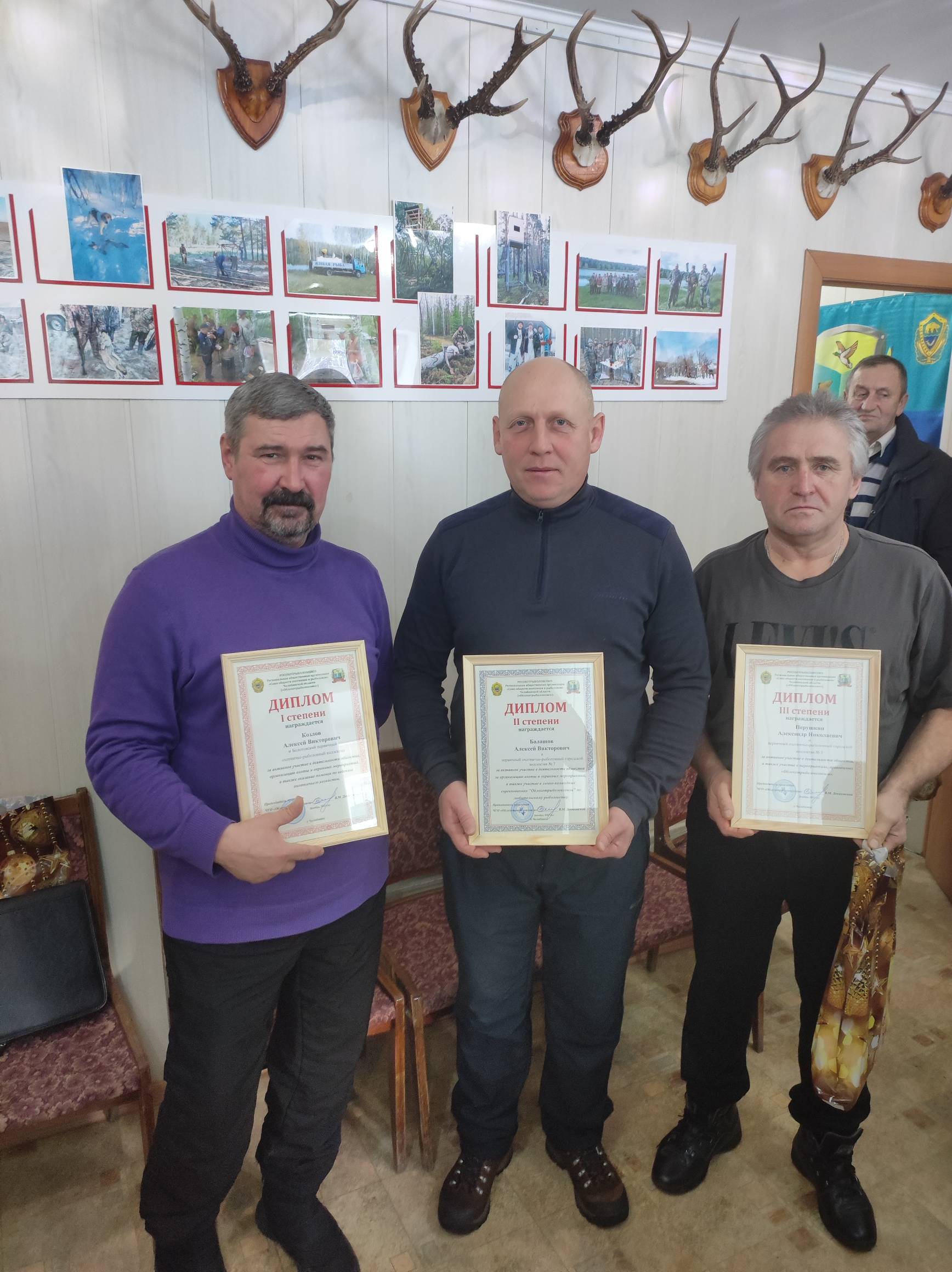 